        	  Folkloregroep"De Klomp"	De Klinge VZW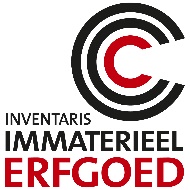 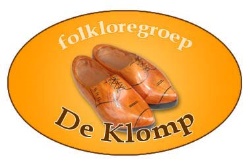 Sekretariaat : Hogenakkerstraat 7, B-9170 De Klinge.	Tel. :  03/ 770.54.15	Gen.Bank : BE83 293-0211323-15 ondernemingsnummer 0428.679.028 van 5 jan.1984_______www.deklompdeklingevzw.be____________________________________________Ik schrijf in voor het erfgoedspel ter gelegenheid van Erfgoeddag. 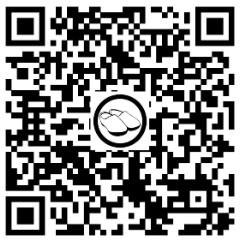 Ik kom alleen/ met 2 / met 3 / met 4 / met mijn gezin  *Op vrijdagavond 21 april 2023 om 19uOp zaterdagavond 22 april 2023 om 19u Op zondagmiddag 23 april 2023 om 14u        *Mijn emailadres **: Mijn naam **:Mijn adres **: Mijn GSM **: De bijkomende informatie zal worden doorgestuurd worden naar het bovengenoemde emailadres. Verspreiden binnen de groep loopt via de verantwoordelijke.Gemeente **:Deelgemeente **: Datum inschrijving **:Handtekening **:Dit formulier insturen naar deklompdeklingevzw@gmail.com of in de brievenbus Hogenakkerstraat 7, 9170 De Klinge deponeren.